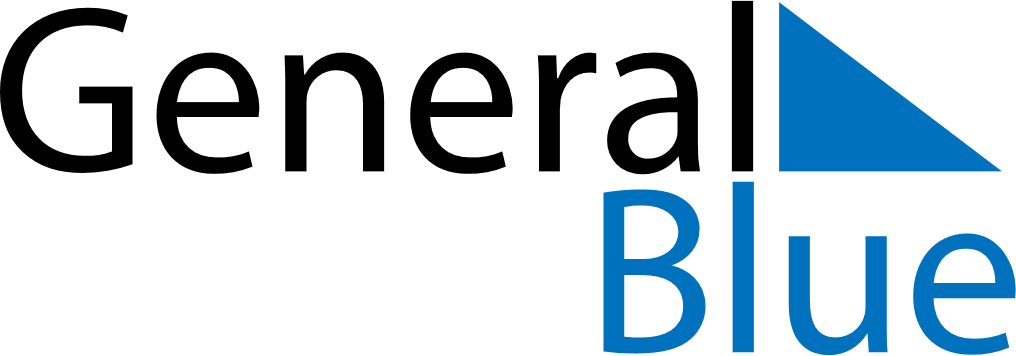 Weekly CalendarMay 3, 2027 - May 9, 2027Weekly CalendarMay 3, 2027 - May 9, 2027Weekly CalendarMay 3, 2027 - May 9, 2027Weekly CalendarMay 3, 2027 - May 9, 2027Weekly CalendarMay 3, 2027 - May 9, 2027Weekly CalendarMay 3, 2027 - May 9, 2027MONDAYMay 03TUESDAYMay 04WEDNESDAYMay 05THURSDAYMay 06FRIDAYMay 07SATURDAYMay 08SUNDAYMay 09